Questionnaire BUREAUPhase APRES TRAVAUXDate de création : 19 novembre 2022Date de mise à jour : 19 novembre 2022Référence CSTB/ SC-QEI-2022-223Nom du fichier : QSE-Q_école_AP_V1.docxDocument confidentiel à l’usage exclusif des utilisateurs de la méthode QSEIdentification du bâtiment à usage de bureauxBâtiment abritant les 3 espaces de bureau investiguésEtat des façades extérieures du bâtimentSurface et usage du bâtimentProblèmes d’humiditéÉquipements de cuisineTravaux de rénovation énergétique du bâtimentGénéralitésEnveloppe du bâtimentSystèmes du bâtimentNote importanteL’utilisateur de la méthode QSE devra récupérer toutes les factures de toutes énergies utilisées pour le chauffage, la production d’eau chaude sanitaire et la cuisson des aliments sur une période d’au moins 1 an après les travaux de rénovation énergétique.Système de ventilationNote : Illustrations des installations de ventilation provenant du guide Ecol’air (https://www.ademe.fr/sites/default/files/assets/documents/ecolair-2018-010490.pdf)Système de chauffageSystème de refroidissementSystème de production d’eau chaude sanitaireSystème de production d’électricitéRevêtements de surface et mobilierMERCI D'AVOIR BIEN VOULU REPONDRE A CE QUESTIONNAIRE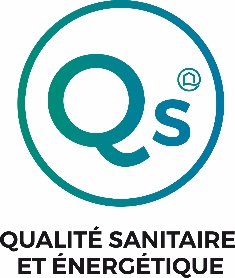 METHODE QUALITE SANITAIRE ET ENERGETIQUE DES RENOVATIONSCODEAPCode enquête du bâtiment :________________________PHASEAPPouvez-vous confirmer la phase d’enquête ?(cocher la case pour confirmer)APRES travauxFINFAPFINFAPL’une des façades extérieures présente-elle des traces d’infiltration d’eau de pluie ? (ex : coulure depuis la toiture, une gouttière ou une descente d’eau pluviale ? (cocher une seule case) L’une des façades extérieures présente-elle des traces d’infiltration d’eau de pluie ? (ex : coulure depuis la toiture, une gouttière ou une descente d’eau pluviale ? (cocher une seule case) L’une des façades extérieures présente-elle des traces d’infiltration d’eau de pluie ? (ex : coulure depuis la toiture, une gouttière ou une descente d’eau pluviale ? (cocher une seule case) OuiOui1NonNon2FRECAPFRECAPL’une des façades extérieures présente-elle des pathologies liées à des remontées capillaires depuis le sol ? (cocher une seule case) L’une des façades extérieures présente-elle des pathologies liées à des remontées capillaires depuis le sol ? (cocher une seule case) L’une des façades extérieures présente-elle des pathologies liées à des remontées capillaires depuis le sol ? (cocher une seule case) OuiOui1NonNon2FFISAPFFISAPL’une des façades extérieures présente-elle des fissurations de plus de 0,2 mm ? (cocher une seule case)L’une des façades extérieures présente-elle des fissurations de plus de 0,2 mm ? (cocher une seule case)L’une des façades extérieures présente-elle des fissurations de plus de 0,2 mm ? (cocher une seule case)OuiOui1NonNon2FFISAPFFISAPLe revêtement extérieur principal (crépi ou enduit, bardage, parement) d’une des façades extérieures est-il humide ou manquant par endroit ? (cocher une seule case)Le revêtement extérieur principal (crépi ou enduit, bardage, parement) d’une des façades extérieures est-il humide ou manquant par endroit ? (cocher une seule case)Le revêtement extérieur principal (crépi ou enduit, bardage, parement) d’une des façades extérieures est-il humide ou manquant par endroit ? (cocher une seule case)OuiOui1NonNon2SPLAAPQuelle est la surface totale de plancher du bâtiment : (nombre entier en m2)└──┴──┴──┴──┴──┘SCHAAPQuelle est la surface totale chauffée du bâtiment : (nombre entier en m2)└──┴──┴──┴──┴──┘SREFAPQuelle est la surface totale refroidie du bâtiment : (nombre entier en m2)└──┴──┴──┴──┴──┘└──┴──┴──┴──┴──┘SREFAPQuelle est la surface totale refroidie du bâtiment : (nombre entier en m2)Sans objet1SBSTAPQuelle est la surface de plancher de bureaux standards (cloisonnés et attribués + salles de réunion intégrées dans la zone) : (nombre entier en m2)└──┴──┴──┴──┴──┘└──┴──┴──┴──┴──┘SBSTAPQuelle est la surface de plancher de bureaux standards (cloisonnés et attribués + salles de réunion intégrées dans la zone) : (nombre entier en m2)Sans objet1SOPNAPQuelle est la surface de plancher de bureaux Open Space (non cloisonnés mais attribués + salles de réunion intégrées dans la zone): (nombre entier en m2)└──┴──┴──┴──┴──┘└──┴──┴──┴──┴──┘SOPNAPQuelle est la surface de plancher de bureaux Open Space (non cloisonnés mais attribués + salles de réunion intégrées dans la zone): (nombre entier en m2)Sans objet1SFLEAPQuelle est la surface de plancher de bureaux Flex Office (non cloisonnés et non attribués + salles de réunion intégrées dans la zone: (nombre entier en m2)└──┴──┴──┴──┴──┘└──┴──┴──┴──┴──┘SFLEAPQuelle est la surface de plancher de bureaux Flex Office (non cloisonnés et non attribués + salles de réunion intégrées dans la zone: (nombre entier en m2)Sans objet1SRESAPQuelle est la surface de plancher de la partie «restauration » du bâtiment: (nombre entier en m2)└──┴──┴──┴──┴──┘└──┴──┴──┴──┴──┘SRESAPQuelle est la surface de plancher de la partie «restauration » du bâtiment: (nombre entier en m2)Sans objet1SINFAPQuelle est la surface de plancher de salles et de centre d’exploitation informatique : (nombre entier en m2)└──┴──┴──┴──┴──┘└──┴──┴──┴──┴──┘SINFAPQuelle est la surface de plancher de salles et de centre d’exploitation informatique : (nombre entier en m2)Sans objet1SSTAAPQuelle est la surface de plancher de places de stationnement : (nombre entier en m2)└──┴──┴──┴──┴──┘└──┴──┴──┴──┴──┘SSTAAPQuelle est la surface de plancher de places de stationnement : (nombre entier en m2)Sans objet1SAUTAPQuelle est la surface totale de plancher d’autres usages que ceux précédemment cités du bâtiment : (nombre entier en m2)└──┴──┴──┴──┴──┘└──┴──┴──┴──┴──┘SAUTAPQuelle est la surface totale de plancher d’autres usages que ceux précédemment cités du bâtiment : (nombre entier en m2)Sans objet1MTRAAPMTRAAPDepuis la fin des travaux de rénovation, avez-vous observé des traces de surface dans des pièces du bâtiment (moisissures, tâches, papier peint décollé, peinture cloquée/écaillée, enduit dégradé, condensation, salpêtre, mérule ou autres champignons) ? (cocher une case)Depuis la fin des travaux de rénovation, avez-vous observé des traces de surface dans des pièces du bâtiment (moisissures, tâches, papier peint décollé, peinture cloquée/écaillée, enduit dégradé, condensation, salpêtre, mérule ou autres champignons) ? (cocher une case)Depuis la fin des travaux de rénovation, avez-vous observé des traces de surface dans des pièces du bâtiment (moisissures, tâches, papier peint décollé, peinture cloquée/écaillée, enduit dégradé, condensation, salpêtre, mérule ou autres champignons) ? (cocher une case)OuiOui1NonNon2MINFAPMINFAPDepuis la fin des travaux de rénovation, est-ce que le bâtiment a subi des infiltrations d’eau (remontées capillaires, murs enterrés, gouttières engorgées ou endommagées, couverture ou étanchéité endommagées, murs poreux, joints défectueux, etc)? (cocher une case)Depuis la fin des travaux de rénovation, est-ce que le bâtiment a subi des infiltrations d’eau (remontées capillaires, murs enterrés, gouttières engorgées ou endommagées, couverture ou étanchéité endommagées, murs poreux, joints défectueux, etc)? (cocher une case)Depuis la fin des travaux de rénovation, est-ce que le bâtiment a subi des infiltrations d’eau (remontées capillaires, murs enterrés, gouttières engorgées ou endommagées, couverture ou étanchéité endommagées, murs poreux, joints défectueux, etc)? (cocher une case)OuiOuiNonNonMDEGAPMDEGAPDepuis la fin des travaux de rénovation, est-ce que le bâtiment a subi des dégâts d’eau (rupture de canalisation, incendie, inondation, autre catastrophe naturelle)? (cocher une case)Depuis la fin des travaux de rénovation, est-ce que le bâtiment a subi des dégâts d’eau (rupture de canalisation, incendie, inondation, autre catastrophe naturelle)? (cocher une case)Depuis la fin des travaux de rénovation, est-ce que le bâtiment a subi des dégâts d’eau (rupture de canalisation, incendie, inondation, autre catastrophe naturelle)? (cocher une case)OuiOui1NonNon2MFISSAPMFISSAPLe revêtement intérieur principal des pièces du bâtiment est-il fissuré ou manquant par endroit ? (cocher une case)Le revêtement intérieur principal des pièces du bâtiment est-il fissuré ou manquant par endroit ? (cocher une case)Le revêtement intérieur principal des pièces du bâtiment est-il fissuré ou manquant par endroit ? (cocher une case)OuiOui1NonNon2EPCUAPEPCUAPUne cantine ou une installation de cuisine est-elle présente dans le bâtiment ? (cocher une seule case) Une cantine ou une installation de cuisine est-elle présente dans le bâtiment ? (cocher une seule case) Une cantine ou une installation de cuisine est-elle présente dans le bâtiment ? (cocher une seule case) Oui Oui 1 EPCUEAPNon (aucune cantine/cuisine dans le bâtiment)Non (aucune cantine/cuisine dans le bâtiment)2 LTRXAPEPCUEAPEPCUEAPQuelle est la principale énergie utilisée pour la cuisson ? (cocher une seule case) Quelle est la principale énergie utilisée pour la cuisson ? (cocher une seule case) Quelle est la principale énergie utilisée pour la cuisson ? (cocher une seule case) Pas de cuissonPas de cuisson1 LTRXAPElectricitéElectricité2 ESCUEAPGazGaz3 ESCUEAPAutreAutre4 EPCUEAP1EPCUEAP1Indiquez l’autre énergie de cuisson : └──────────────────────────┘ESCUEAPESCUEAPQuelle est l’énergie secondaire utilisée pour la cuisson ? (cocher une seule case) Quelle est l’énergie secondaire utilisée pour la cuisson ? (cocher une seule case) Quelle est l’énergie secondaire utilisée pour la cuisson ? (cocher une seule case) Pas d’énergie secondairePas d’énergie secondaire1 LTRXAPElectricitéElectricité2 LTRXAPGazGaz3 LTRXAPAutreAutre4 ESCUEAP1ESCUEAP1Indiquez l’autre énergie de cuisson : └──────────────────────────┘LTRXAPLTRXAPLes travaux de rénovations énergétiques du bâtiment ont-ils été réalisés………….?(cocher une seule case) Les travaux de rénovations énergétiques du bâtiment ont-ils été réalisés………….?(cocher une seule case) Les travaux de rénovations énergétiques du bâtiment ont-ils été réalisés………….?(cocher une seule case) Oui depuis moins d’1 an ?Oui depuis moins d’1 an ?1Oui depuis 1 à 3 ans ?Oui depuis 1 à 3 ans ?2LTRXAP2Indiquez la date de fin des travaux de rénovations énergétiques (mois/année au format MM/AAAA):  └──┴──┘ / └──┴──┴──┴──┘LMEXAPLMEXAPEst-ce que ces travaux de rénovation ont consisté au remplacement des menuiseries extérieures du bâtiment, en totalité ou en partie ?(cocher une seule case) Est-ce que ces travaux de rénovation ont consisté au remplacement des menuiseries extérieures du bâtiment, en totalité ou en partie ?(cocher une seule case) Est-ce que ces travaux de rénovation ont consisté au remplacement des menuiseries extérieures du bâtiment, en totalité ou en partie ?(cocher une seule case) OuiOui1 LMEX1APNonNon2 LTSEAPLMEX1APLMEX1APIndiquez le type de menuiseries extérieures (fenêtres et portes-fenêtres) du bâtiment? (plusieurs réponses possibles) Indiquez le type de menuiseries extérieures (fenêtres et portes-fenêtres) du bâtiment? (plusieurs réponses possibles) Indiquez le type de menuiseries extérieures (fenêtres et portes-fenêtres) du bâtiment? (plusieurs réponses possibles) BoisBois1 LVMEAPPVCPVC2 LVMEAPAluminiumAluminium3 LVMEAPAcierAcier4 LVMEAPAutreAutre5 LMEXAP2LMEXAP2Indiquez l’autre type de menuiserie : └──────────────────────────┘LVMEAPLVMEAPIndiquez la nature du vitrage des menuiseries extérieures (fenêtres et portes-fenêtres) du bâtiment? (plusieurs réponses possibles)Indiquez la nature du vitrage des menuiseries extérieures (fenêtres et portes-fenêtres) du bâtiment? (plusieurs réponses possibles)Indiquez la nature du vitrage des menuiseries extérieures (fenêtres et portes-fenêtres) du bâtiment? (plusieurs réponses possibles)Simple vitrageSimple vitrage1Double vitrageDouble vitrage2Triple vitrageTriple vitrage3SurvitrageSurvitrage4Double fenêtreDouble fenêtre5LTSEAPLTSEAPEst-ce que ces travaux de rénovation ont consisté à l’installation ou au remplacement de protections solaires des menuiseries extérieures (fenêtres et portes-fenêtres) du bâtiment? (plusieurs réponses possibles)Est-ce que ces travaux de rénovation ont consisté à l’installation ou au remplacement de protections solaires des menuiseries extérieures (fenêtres et portes-fenêtres) du bâtiment? (plusieurs réponses possibles)Est-ce que ces travaux de rénovation ont consisté à l’installation ou au remplacement de protections solaires des menuiseries extérieures (fenêtres et portes-fenêtres) du bâtiment? (plusieurs réponses possibles)Oui, protections extérieures (volets battants, roulants ou coulissants, stores extérieurs)Oui, protections extérieures (volets battants, roulants ou coulissants, stores extérieurs)1Oui, protections intérieures (rideaux occultants, stores intérieurs, voilages)Oui, protections intérieures (rideaux occultants, stores intérieurs, voilages)2NonNon3LTOIAPLTOIAPEst-ce que ces travaux de rénovation ont concerné la toiture du bâtiment ? (cocher une seule case) Est-ce que ces travaux de rénovation ont concerné la toiture du bâtiment ? (cocher une seule case) Est-ce que ces travaux de rénovation ont concerné la toiture du bâtiment ? (cocher une seule case) Oui, rénovation SANS isolation d’une partie ou de la totalité de la toitureOui, rénovation SANS isolation d’une partie ou de la totalité de la toiture1Oui, isolation SANS rénovation d’une partie ou de la totalité de la toitureOui, isolation SANS rénovation d’une partie ou de la totalité de la toiture2Oui, rénovation AVEC isolation d’une partie ou de la totalité de la toitureOui, rénovation AVEC isolation d’une partie ou de la totalité de la toiture3NonNon4LPLHAPLPLHAPEst-ce que ces travaux de rénovation ont consisté à la mise en place ou le renforcement de l’isolation des combles du bâtiment ? (cocher une seule case) Est-ce que ces travaux de rénovation ont consisté à la mise en place ou le renforcement de l’isolation des combles du bâtiment ? (cocher une seule case) Est-ce que ces travaux de rénovation ont consisté à la mise en place ou le renforcement de l’isolation des combles du bâtiment ? (cocher une seule case) OuiOui1NonNon2LPLBAPLPLBAPEst-ce que ces travaux de rénovation ont concerné le plancher bas du bâtiment ?( cocher une seule case) Est-ce que ces travaux de rénovation ont concerné le plancher bas du bâtiment ?( cocher une seule case) Est-ce que ces travaux de rénovation ont concerné le plancher bas du bâtiment ?( cocher une seule case) Oui, rénovation SANS isolation d’une partie ou de la totalité du plancher basOui, rénovation SANS isolation d’une partie ou de la totalité du plancher bas1Oui, rénovation AVEC isolation d’une partie ou de la totalité du plancher basOui, rénovation AVEC isolation d’une partie ou de la totalité du plancher bas2NonNon3LMRSAPLMRSAPEst-ce que ces travaux de rénovation ont concerné les façades extérieures du bâtiment  ?(cocher une seule case) Est-ce que ces travaux de rénovation ont concerné les façades extérieures du bâtiment  ?(cocher une seule case) Est-ce que ces travaux de rénovation ont concerné les façades extérieures du bâtiment  ?(cocher une seule case) Oui, rénovation intérieure SANS isolation (peinture, papier peint,...) d’une partie ou de la totalité des façadesOui, rénovation intérieure SANS isolation (peinture, papier peint,...) d’une partie ou de la totalité des façades1 LCHFAPOui, rénovation extérieure SANS isolation (ravalement, bardage, crépi, peinture,…) d’une partie ou de la totalité des façadesOui, rénovation extérieure SANS isolation (ravalement, bardage, crépi, peinture,…) d’une partie ou de la totalité des façades2 LCHFAPOui, rénovation AVEC isolation d’une partie ou de la totalité des façadesOui, rénovation AVEC isolation d’une partie ou de la totalité des façades3 MTISAPNonNon4 LCHFAPMTISAPMTISAPQuel est le système principal d’isolation thermique des parois extérieures du bâtiment (cocher une seule case) ?Quel est le système principal d’isolation thermique des parois extérieures du bâtiment (cocher une seule case) ?Quel est le système principal d’isolation thermique des parois extérieures du bâtiment (cocher une seule case) ?Isolation par l’intérieur (ITI)Isolation par l’intérieur (ITI)1Isolation par l’extérieur (ITE)Isolation par l’extérieur (ITE)2Isolation mixte (ITI + ITE)Isolation mixte (ITI + ITE)3Isolation répartie (ex :béton cellulaire)Isolation répartie (ex :béton cellulaire)4Isolation pour ossature (bois, métal)Isolation pour ossature (bois, métal)5Ne sais pasNe sais pas6LVNTAPLVNTAPEst-ce que ces travaux de rénovation ont concerné le remplacement ou l’installation du système de ventilation du bâtiment ?(cocher une seule case) Est-ce que ces travaux de rénovation ont concerné le remplacement ou l’installation du système de ventilation du bâtiment ?(cocher une seule case) Est-ce que ces travaux de rénovation ont concerné le remplacement ou l’installation du système de ventilation du bâtiment ?(cocher une seule case) OuiOui1 NOVENAPNonNon2 LCHFAPNOVENAPLe bâtiment n’est pas équipé d’un système spécifique de ventilation (aération par ouverture des fenêtres et des portes)Oui1NOVENAPLe bâtiment n’est pas équipé d’un système spécifique de ventilation (aération par ouverture des fenêtres et des portes)Non2VNATAPLe bâtiment est équipé d’un système naturel de ventilationLe bâtiment est équipé d’un système naturel de ventilationOui1VNATAPLe bâtiment est équipé d’un système naturel de ventilationLe bâtiment est équipé d’un système naturel de ventilationNon2présence de conduits de ventilation (cas illustré ici) ou de grilles à travers les paroisprésence de conduits de ventilation (cas illustré ici) ou de grilles à travers les parois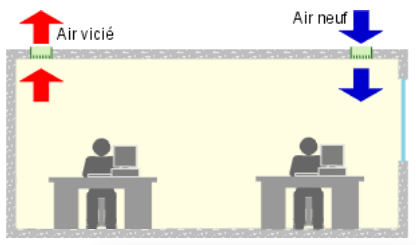 VMCSFEAPLe bâtiment est équipé d’un système mécanique contrôlée simple flux par extraction (VMC SF extraction)Le bâtiment est équipé d’un système mécanique contrôlée simple flux par extraction (VMC SF extraction)Oui1VMCSFEAPLe bâtiment est équipé d’un système mécanique contrôlée simple flux par extraction (VMC SF extraction)Le bâtiment est équipé d’un système mécanique contrôlée simple flux par extraction (VMC SF extraction)Non2VMC SF extraction sans balayageentrées d’air et bouches d’extraction dans le bureauVMC SF extraction sans balayageentrées d’air et bouches d’extraction dans le bureau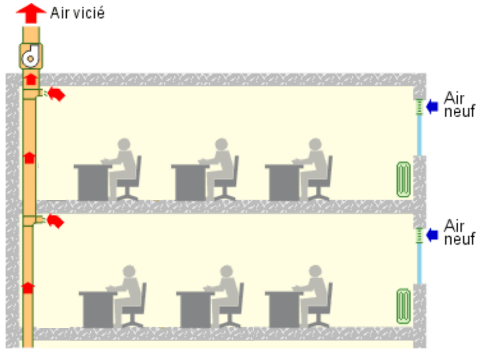 ouVMC SF extraction avec balayageentrées d’air dans le bureau, détalonnage de portes ou passages de transit entre le bureau et une autre pièce, bouches d’extraction dans cette autre pièceouVMC SF extraction avec balayageentrées d’air dans le bureau, détalonnage de portes ou passages de transit entre le bureau et une autre pièce, bouches d’extraction dans cette autre pièce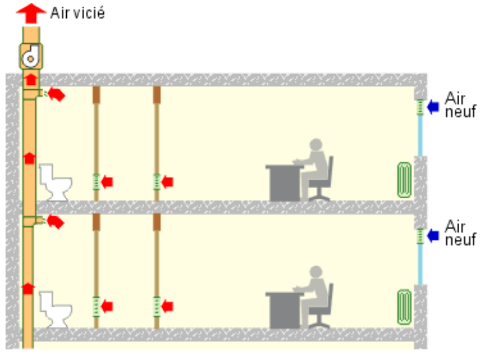 VMCSFIAPLe bâtiment est équipé d’un système mécanique contrôlée simple flux par insufflation (VMC SF insufflation)Le bâtiment est équipé d’un système mécanique contrôlée simple flux par insufflation (VMC SF insufflation)Oui1VMCSFIAPLe bâtiment est équipé d’un système mécanique contrôlée simple flux par insufflation (VMC SF insufflation)Le bâtiment est équipé d’un système mécanique contrôlée simple flux par insufflation (VMC SF insufflation)Non2VMC SF insufflationbouches d’insufflation dans le bureau, détalonnage de portes ou passages de transit entre le bureau et une autre pièceVMC SF insufflationbouches d’insufflation dans le bureau, détalonnage de portes ou passages de transit entre le bureau et une autre pièce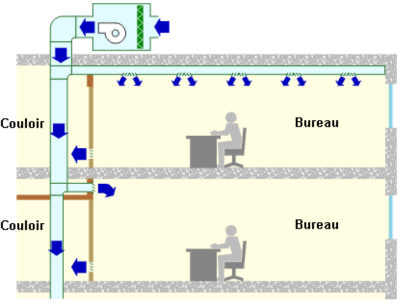 VMCDFAPLe bâtiment est équipé d’un système mécanique contrôlée double flux SANS échangeurLe bâtiment est équipé d’un système mécanique contrôlée double flux SANS échangeurOui1VMCDFAPLe bâtiment est équipé d’un système mécanique contrôlée double flux SANS échangeurLe bâtiment est équipé d’un système mécanique contrôlée double flux SANS échangeurNon2VMC DF sans balayageentrées d’air et bouches d’extraction dans le bureauVMC DF sans balayageentrées d’air et bouches d’extraction dans le bureau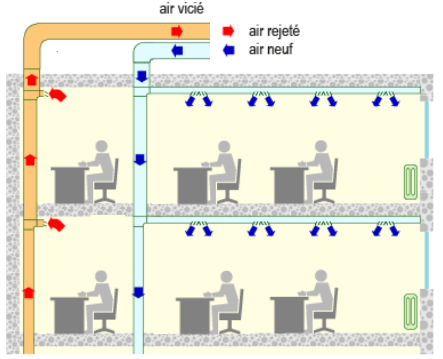 ouVMC DF avec balayageentrées d’air dans le bureau, détalonnage de portes ou passages de transit entre le bureau et une autre pièce, bouches d’extraction dans cette autre pièceouVMC DF avec balayageentrées d’air dans le bureau, détalonnage de portes ou passages de transit entre le bureau et une autre pièce, bouches d’extraction dans cette autre pièce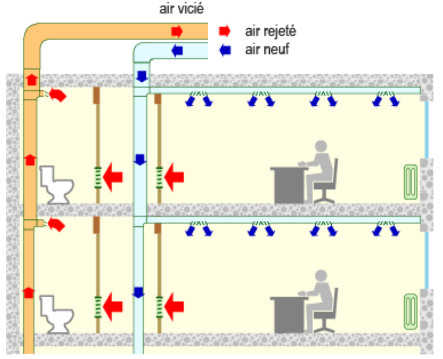 VMCDFEAPLe bâtiment est équipé d’un système mécanique contrôlée double flux AVEC échangeurLe bâtiment est équipé d’un système mécanique contrôlée double flux AVEC échangeurOui1VMCDFEAPLe bâtiment est équipé d’un système mécanique contrôlée double flux AVEC échangeurLe bâtiment est équipé d’un système mécanique contrôlée double flux AVEC échangeurNon2VMC DF sans balayageentrées d’air et bouches d’extraction dans le bureauVMC DF sans balayageentrées d’air et bouches d’extraction dans le bureau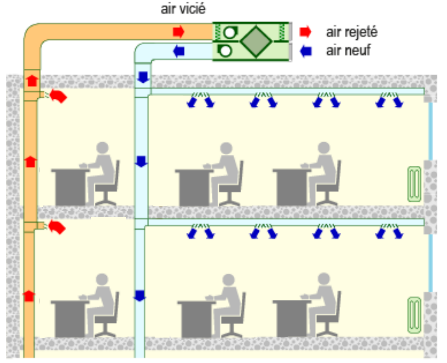 ouVMC DF avec balayageentrées d’air dans le bureau, détalonnage de portes ou passages de transit entre le bureau et une autre pièce, bouches d’extraction dans cette autre pièceouVMC DF avec balayageentrées d’air dans le bureau, détalonnage de portes ou passages de transit entre le bureau et une autre pièce, bouches d’extraction dans cette autre pièce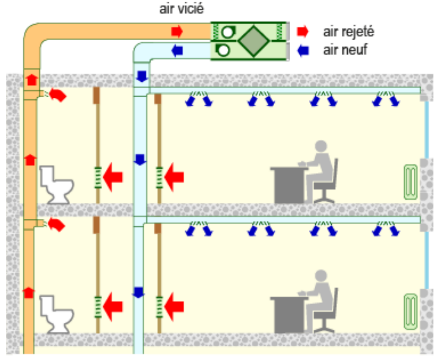 LCHFAPLCHFAPEst-ce que ces travaux de rénovation ont concerné le système de chauffage du bâtiment ? (cocher une seule case) Est-ce que ces travaux de rénovation ont concerné le système de chauffage du bâtiment ? (cocher une seule case) Est-ce que ces travaux de rénovation ont concerné le système de chauffage du bâtiment ? (cocher une seule case) OuiOui1 LCFH1AP1NonNon2 LCLMAPLCHFAP1LCHFAP1S’agit-il de…………………………….…………………………………………………………… (plusieurs réponses possibles) S’agit-il de…………………………….…………………………………………………………… (plusieurs réponses possibles) S’agit-il de…………………………….…………………………………………………………… (plusieurs réponses possibles) Calorifugeage de tout ou partie de l’installation de production ou de distribution de chaleur ou d’eau chaude sanitaireCalorifugeage de tout ou partie de l’installation de production ou de distribution de chaleur ou d’eau chaude sanitaire1 LPEAAPRemplacement ou isolation des émetteurs de chaleursRemplacement ou isolation des émetteurs de chaleurs2 LPEAAPAmélioration du dispositif de régulation du chauffage (robinets thermostatiques, programmateur, répartiteur de frais de chauffage, système de gestion du chauffage électrique,…)Amélioration du dispositif de régulation du chauffage (robinets thermostatiques, programmateur, répartiteur de frais de chauffage, système de gestion du chauffage électrique,…)3 LPEAAPEquilibrage de l’ensemble du réseau de chauffageEquilibrage de l’ensemble du réseau de chauffage4 LPEAAPRemplacement ou installation d’un système de production de chauffageRemplacement ou installation d’un système de production de chauffage5 CHAPAPCHAPAPCHAPAPEst-ce que le bâtiment est chauffé par un système principal de chauffage (cocher une seule case) Est-ce que le bâtiment est chauffé par un système principal de chauffage (cocher une seule case) Est-ce que le bâtiment est chauffé par un système principal de chauffage (cocher une seule case) Desservant uniquement le bâtimentDesservant uniquement le bâtiment1CHAPEAPDesservant le bâtiment et d’autres bâtiments égalementDesservant le bâtiment et d’autres bâtiments également2 CHAPAP1Sans objet en absence de système de chauffageSans objet en absence de système de chauffage3 LCLMAPCHAPAP1Dans le cas d’un système de chauffage principal alimentant le bâtiment et d’autres bâtiments, indiquer la surface totale des locaux desservis par la production de chauffage (nombre entier en m2) : └──┴──┴──┴──┘CHAPEAPCHAPEAPQuelle est la principale énergie utilisée par ce système de chauffage ? (cocher une seule case) Quelle est la principale énergie utilisée par ce système de chauffage ? (cocher une seule case) Quelle est la principale énergie utilisée par ce système de chauffage ? (cocher une seule case) ElectricitéElectricité1 CHAPSAPGazGaz2 CHAPSAPFioulFioul3 CHAPSAPBois et/ou charbonBois et/ou charbon4 CHAPSAPRéseau de chaleurRéseau de chaleur5 CHAPSAPAutreAutre6 CHAPEAP1CHAPEAP1Indiquez l’autre énergie de chauffage : └──────────────────────────┘CHAPSAPIndiquez le type de système de chauffage └─────────────────────────┘(par exemple : chaudière, poêle, pompe à chaleur, convecteurs, panneaux rayonnants, radiateur mobile…)CHASEAPCHASEAPQuelle est l’énergie utilisée par le système de chauffage secondaire ou d’appoint ? (cocher une seule case) Quelle est l’énergie utilisée par le système de chauffage secondaire ou d’appoint ? (cocher une seule case) Quelle est l’énergie utilisée par le système de chauffage secondaire ou d’appoint ? (cocher une seule case) Absence de chauffage secondaire ou d’appointAbsence de chauffage secondaire ou d’appoint1 LCLMAPElectricitéElectricité2 CHASSAPGazGaz3 CHASSAPFioulFioul4 CHASSAPBois et/ou charbonBois et/ou charbon5 CHASSAPRéseau de chaleurRéseau de chaleur5 CHASSAPAutreAutre7 CHASEAP1CHASEAP1Indiquez l’autre énergie de chauffage : └──────────────────────────┘CHASSAPIndiquez le type de système de chauffage secondaire ou d’appoint └───────────┘(par exemple : chaudière, poêle, pompe à chaleur, convecteurs, panneaux rayonnants, radiateur mobile…)LCLMAPLCLMAPEst-ce que ces travaux de rénovation ont concerné le remplacement ou l’installation du système de refroidissement du bâtiment ?(cocher une seule case) Est-ce que ces travaux de rénovation ont concerné le remplacement ou l’installation du système de refroidissement du bâtiment ?(cocher une seule case) Est-ce que ces travaux de rénovation ont concerné le remplacement ou l’installation du système de refroidissement du bâtiment ?(cocher une seule case) OuiOui1 CHASEAP1NonNon2 LPEAAPREFPEAPREFPEAPQuelle est la principale énergie utilisée par ce système de refroidissement ? (cocher une seule case) Quelle est la principale énergie utilisée par ce système de refroidissement ? (cocher une seule case) Quelle est la principale énergie utilisée par ce système de refroidissement ? (cocher une seule case) ElectricitéElectricité1 REFPSAPGazGaz2 REFPSAPRéseau de froidRéseau de froid3 REFPSAPAutreAutre4 REFPEAP1REFPEAP1Indiquez l’autre énergie de chauffage : └──────────────────────────┘REFPSAPIndiquez le type de système de refroidissement └─────────────────────┘(par exemple : climatiseur mobile, groupe froid, VRV, split sytem, réseau de froid, pompe à chaleur réversible…)REFSEAPREFSEAPQuelle est l’énergie utilisée par le système de refroidissement secondaire ou d’appoint ? (cocher une seule case) Quelle est l’énergie utilisée par le système de refroidissement secondaire ou d’appoint ? (cocher une seule case) Quelle est l’énergie utilisée par le système de refroidissement secondaire ou d’appoint ? (cocher une seule case) Absence de système de refroidissement secondaire ou d’appointAbsence de système de refroidissement secondaire ou d’appoint1 LPEAAPElectricitéElectricité2 REFSSAPGazGaz3 REFSSAPRéseau de froidRéseau de froid5 REFSSAPAutreAutre7 REFSEAV1REFSEAP1Indiquez l’autre énergie de chauffage : └──────────────────────────┘REFSSAPIndiquez le type de système de refroidissement secondaire ou d’appoint (par exemple : climatiseur mobile, groupe froid, VRV, split sytem, réseau de froid, pompe à chaleur réversible…)└───────────────────────────────────────────────┘LPEAAPLPEAAPEst-ce que ces travaux de rénovation ont concerné le remplacement ou l’installation du système de production d’eau chaude sanitaire du bâtiment ?(cocher une seule case) Est-ce que ces travaux de rénovation ont concerné le remplacement ou l’installation du système de production d’eau chaude sanitaire du bâtiment ?(cocher une seule case) Est-ce que ces travaux de rénovation ont concerné le remplacement ou l’installation du système de production d’eau chaude sanitaire du bâtiment ?(cocher une seule case) OuiOui1 ECSPEAPNonNon2 LRSOLAPECSPEAPECSPEAPQuelle est la principale énergie utilisée par la production d’eau chaude sanitaire du bâtiment ? (cocher une seule case) Quelle est la principale énergie utilisée par la production d’eau chaude sanitaire du bâtiment ? (cocher une seule case) Quelle est la principale énergie utilisée par la production d’eau chaude sanitaire du bâtiment ? (cocher une seule case) ElectricitéElectricité1 ECSPTAPGazGaz2 ECSPTAPFioulFioul3 ECSPTAPBois et/ou charbonBois et/ou charbon4 ECSPTAPRéseau de chaleurRéseau de chaleur5 ECSPTAPAutreAutre6 ECSPEAP1Absence d’eau chaude sanitaireAbsence d’eau chaude sanitaire7 LRSOLAPECSPEAP1Indiquez l’autre énergie de chauffage : └──────────────────────────┘ECSPTAPIndiquez le type de système principal de production d’eau chaude sanitaire (par exemple : Ballon électrique, ballon thermodynamique, chaudière assurant le chauffage, réseau de chaleur, panneaux solaires…)└──────────────────────────────────────────┘ECSSEAPECSSEAPQuelle est l’énergie utilisée par le système de production d’eau chaude sanitaire secondaire ou d’appoint ? (cocher une seule case) Quelle est l’énergie utilisée par le système de production d’eau chaude sanitaire secondaire ou d’appoint ? (cocher une seule case) Quelle est l’énergie utilisée par le système de production d’eau chaude sanitaire secondaire ou d’appoint ? (cocher une seule case) Absence de système de production d’ECS secondaire ou d’appointAbsence de système de production d’ECS secondaire ou d’appoint1 LRSOLAPElectricitéElectricité2 ECSSTAPGazGaz3 ECSSTAPFioulFioul4 ECSSTAPBois et/ou charbonBois et/ou charbon5 ECSSTAPRéseau de chaleurRéseau de chaleur6 ECSSTAPAutreAutre7 ECSSEAP1ECSSEAP1Indiquez l’autre énergie de chauffage : └──────────────────────────┘ECSSTAPIndiquez le type de système de production d’eau chaude sanitaire secondaire ou d’appoint (par exemple : Ballon électrique, ballon thermodynamique, chaudière assurant le chauffage, réseau de chaleur, panneaux solaires…)└──────────────────────────────────────────┘LEPVAVLEPVAVLe bâtiment dispose-t-il d’un système de production d’électricité ?(cocher une seule case) Le bâtiment dispose-t-il d’un système de production d’électricité ?(cocher une seule case) Le bâtiment dispose-t-il d’un système de production d’électricité ?(cocher une seule case) Oui par panneaux photovoltaïquesOui par panneaux photovoltaïques1 LEPVAV1NonNon2 EPCUAVLEPVAV1Surface totale des panneaux photovoltaïques (m2) : └──┴──┴──┘LRSOLAPLRSOLAPEst-ce que le(s) revêtement(s) de sol du bâtiment a(ont) été remplacé(s), en partie ou en totalité, au cours des travaux de rénovation ?(cocher une seule case) Est-ce que le(s) revêtement(s) de sol du bâtiment a(ont) été remplacé(s), en partie ou en totalité, au cours des travaux de rénovation ?(cocher une seule case) Est-ce que le(s) revêtement(s) de sol du bâtiment a(ont) été remplacé(s), en partie ou en totalité, au cours des travaux de rénovation ?(cocher une seule case) OuiOui1NonNon2LRMURAPLRMURAPEst-ce que le(s) revêtement(s) de mur du bâtiment a(ont) été remplacé(s), en partie ou en totalité, au cours des travaux de rénovation? (cocher une seule case) Est-ce que le(s) revêtement(s) de mur du bâtiment a(ont) été remplacé(s), en partie ou en totalité, au cours des travaux de rénovation? (cocher une seule case) Est-ce que le(s) revêtement(s) de mur du bâtiment a(ont) été remplacé(s), en partie ou en totalité, au cours des travaux de rénovation? (cocher une seule case) OuiOui1NonNon2LRPLAAPLRPLAAPEst-ce que le(s) revêtement(s) de plafond du bâtiment a(ont) été remplacé(s), en partie ou en totalité, au cours des travaux de rénovation? (cocher une seule case) Est-ce que le(s) revêtement(s) de plafond du bâtiment a(ont) été remplacé(s), en partie ou en totalité, au cours des travaux de rénovation? (cocher une seule case) Est-ce que le(s) revêtement(s) de plafond du bâtiment a(ont) été remplacé(s), en partie ou en totalité, au cours des travaux de rénovation? (cocher une seule case) OuiOui1NonNon2LRMOBAPLRMOBAPEst-ce que du mobilier neuf en bois (bois massif, bois aggloméré ou contreplaqué, a été introduit dans le batiment au cours des travaux de rénovation? (cocher une seule case) Est-ce que du mobilier neuf en bois (bois massif, bois aggloméré ou contreplaqué, a été introduit dans le batiment au cours des travaux de rénovation? (cocher une seule case) Est-ce que du mobilier neuf en bois (bois massif, bois aggloméré ou contreplaqué, a été introduit dans le batiment au cours des travaux de rénovation? (cocher une seule case) OuiOui1NonNon2